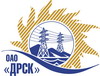 Открытое Акционерное Общество«Дальневосточная распределительная сетевая  компания»Протокол № 443/УКС-ВПзаседания закупочной комиссии по выбору победителя по закрытому электронному запросу цен на право заключения договора закупка № 85 лот 8,9  раздел  2.1.1.    ГКПЗ 2015 г.закупка 85 - Проектно-изыскательские, строительно-монтажные и пуско-наладочные работы по объектам распределительных сетей СП ЦЭС для нужд филиала "ХЭС" (ПИР, СМР) (Технологическое присоединение потребителей)»: лот 8 – Технологическое присоединение к электрической сети ОАО «ДРСК» с заявленной мощностью до 150кВт с. Чистополье, с. Федоровка, с. Виноградовка, с. Матвеевка (ПИР, СМР);лот 9 - Технологическое присоединение к электрической сети ОАО «ДРСК» с заявленной мощностью до 150кВт с. Осиновая речка, с. Дружба, с. Ильинка, п. Переяславка (ПИР, СМР).ПРИСУТСТВОВАЛИ: На заседании присутствовали 7 членов Закупочной комиссии 2 уровня. ВОПРОСЫ, ВЫНОСИМЫЕ НА РАССМОТРЕНИЕ ЗАКУПОЧНОЙ КОМИССИИ: О  рассмотрении результатов оценки заявок Участников.Об отклонении предложения участника закупки ООО «Актис-Капитал» лот № 8.О признании предложений соответствующими условиям запроса цен.Об итоговой ранжировке предложений.О выборе победителя запроса цен.РЕШИЛИ:По вопросу № 1Признать объем полученной информации достаточным для принятия решения.Утвердить цены, полученные на процедуре вскрытия конвертов с предложениями участников закрытого запроса цен.По вопросу № 2Отклонить предложение Участника ООО «Актис-Капитал» г. Хабаровск, ул. Волочаевская, д. 8, литер Щ, оф. 11 (по лоту № 8) от дальнейшего рассмотрения, как несоответствующее п. 13 Извещения (Закупочной документации).По вопросу №3Предлагается признать предложения ОАО «Востоксельэлектросетьстрой» г. Хабаровск, ул. Тихоокеанская, 165 (лот № 8,9), ООО «МЭС-ДВ»  г. Хабаровск, ул. Союзная, 23Б (лот № 8,9) , ООО «Дальтрансэлектроналадка» г. Хабаровск, ул. Большая, 12 (лот № 8,9),  ООО «Амур-ЭП» г. Хабаровск, пр-т 60 лет Октября 128а (лот № 8,9),  ООО «ЭК «Энерготранс» г. Хабаровск, ул. Трехгорная 8  (лот № 8,9)  соответствующими условиям закупки По вопросу № 4Утвердить ранжировку предложений Участников:По вопросу № 5Признать победителем запроса цен участника, занявшего первое место в итоговой ранжировке по степени предпочтительности для заказчика: лот 8 – Технологическое присоединение к электрической сети ОАО «ДРСК» с заявленной мощностью до 150кВт с. Чистополье, с. Федоровка, с. Виноградовка, с. Матвеевка (ПИР, СМР) - ОАО «Востоксельэлектросетьстрой» г. Хабаровск, ул. Тихоокеанская, 165: стоимость предложения 7 345 000,00  руб. без учета НДС (8 667 100,00 руб. с учетом НДС). Срок выполнения работ: с момента заключения договора по август 2015 г. Условия оплаты: В течение 30 (тридцати) календарных дней с момента подписания актов выполненных работ обеими сторонами. Окончательная оплата  производиться в течение 30 календарных дней со дня подписания акта ввода в эксплуатацию. Гарантийные обязательства: гарантия подрядчика на своевременное и качественное выполнение работ, а также на устранение дефектов, возникших по его вине, составляет не менее 60 мес. со дня подписания акта сдачи-приемки. Гарантия на материалы и оборудование, поставляемые подрядчиком 60 мес. Срок действия оферты  до 30.08.2015 г.лот 9 - Технологическое присоединение к электрической сети ОАО «ДРСК» с заявленной мощностью до 150кВт с. Осиновая речка, с. Дружба, с. Ильинка, п. Переяславка (ПИР, СМР) - ООО «Амур-ЭП» г. Хабаровск, пр-т 60 лет Октября 128а: стоимость предложения 6 950 000,00  руб. без учета НДС (8 201 000,00 руб. с учетом НДС). Срок выполнения работ: с момента заключения договора по август 2015 г. Условия оплаты: В течение 30 (тридцати) календарных дней с момента подписания актов выполненных работ обеими сторонами. Окончательный расчет в течение 30 (тридцати) календарных дней со дня подписания акта ввода в эксплуатацию. Гарантийные обязательства: гарантия подрядчика на своевременное и качественное выполнение работ, а также на устранение дефектов, возникших по его вине, составляет не менее 60 мес. со дня подписания акта сдачи-приемки. Срок действия оферты до 29.11.2015 г.город  Благовещенск«15» мая 2015 года№Наименование претендента на участие в закупке и его адресПредмет и цена предложения на участие в закупкелот 8 – Технологическое присоединение к электрической сети ОАО «ДРСК» с заявленной мощностью до 150кВт с. Чистополье, с. Федоровка, с. Виноградовка, с. Матвеевка (ПИР, СМРлот 8 – Технологическое присоединение к электрической сети ОАО «ДРСК» с заявленной мощностью до 150кВт с. Чистополье, с. Федоровка, с. Виноградовка, с. Матвеевка (ПИР, СМРлот 8 – Технологическое присоединение к электрической сети ОАО «ДРСК» с заявленной мощностью до 150кВт с. Чистополье, с. Федоровка, с. Виноградовка, с. Матвеевка (ПИР, СМР1ОАО «Востоксельэлектросетьстрой» г. Хабаровск, ул. Тихоокеанская, 165Цена: 7 345 000,00  руб. без учета НДС (8 667 100,00 руб. с учетом НДС). 2ООО «МЭС-ДВ» г. Хабаровск, ул. Союзная, 23БЦена: 7 351 000,00  руб. без учета НДС (8 674 100,00 руб. с учетом НДС). 3ООО «Дальтрансэлектроналадка» г. Хабаровск, ул. Большая, 12Цена: 7 396 370,00  руб. без учета НДС (8 727 716,60 руб. с учетом НДС). 4ООО «Амур-ЭП» г. Хабаровск, пр-т 60 лет Октября 128аЦена: 8 582 816,00  руб. без учета НДС (10 127 722,88 руб. с учетом НДС). 5ООО «ЭК «Энерготранс»г. Хабаровск, ул. Трехгорная 8Цена: 8 800 128,54  руб. без учета НДС (10 384 151,68 руб. с учетом НДС). С6ООО «Актис-Капитал» г. Хабаровск, ул. Волочаевская, д. 8, литер Щ, оф. 11 Цена: 9 396 370,00  руб. без учета НДС (11 087 716,60 руб. с учетом НДС). не подтвердил ставкулот 9 - Технологическое присоединение к электрической сети ОАО «ДРСК» с заявленной мощностью до 150кВт с. Осиновая речка, с. Дружба, с. Ильинка, п. Переяславка (ПИР, СМР)лот 9 - Технологическое присоединение к электрической сети ОАО «ДРСК» с заявленной мощностью до 150кВт с. Осиновая речка, с. Дружба, с. Ильинка, п. Переяславка (ПИР, СМР)лот 9 - Технологическое присоединение к электрической сети ОАО «ДРСК» с заявленной мощностью до 150кВт с. Осиновая речка, с. Дружба, с. Ильинка, п. Переяславка (ПИР, СМР)1ООО «Амур-ЭП» г. Хабаровск, пр-т 60 лет Октября 128аЦена: 6 950 000,00  руб. без учета НДС (8 201 000,00 руб. с учетом НДС). 2ОАО «Востоксельэлектросетьстрой» г. Хабаровск, ул. Тихоокеанская, 165Цена: 7 000 000,00  руб. без учета НДС (8 260 000,00 руб. с учетом НДС). 3ООО «МЭС-ДВ» г. Хабаровск, ул. Союзная, 23БЦена: 7 395 000,00  руб. без учета НДС (8 726 100,00 руб. с учетом НДС). 4ООО «Дальтрансэлектроналадка» г. Хабаровск, ул. Большая, 12Цена: 7 463 503,00  руб. без учета НДС (8 806 933,54 руб. с учетом НДС). 5ООО «ЭК «Энерготранс»г. Хабаровск, ул. Трехгорная 8Цена: 7 463 503,00  руб. без учета НДС (8 806 933,54 руб. с учетом НДС). Место в итоговой ранжировкеНаименование и адрес участникаЦена предложения без НДС, руб.лот 8 – Технологическое присоединение к электрической сети ОАО «ДРСК» с заявленной мощностью до 150кВт с. Чистополье, с. Федоровка, с. Виноградовка, с. Матвеевка (ПИР, СМР)лот 8 – Технологическое присоединение к электрической сети ОАО «ДРСК» с заявленной мощностью до 150кВт с. Чистополье, с. Федоровка, с. Виноградовка, с. Матвеевка (ПИР, СМР)лот 8 – Технологическое присоединение к электрической сети ОАО «ДРСК» с заявленной мощностью до 150кВт с. Чистополье, с. Федоровка, с. Виноградовка, с. Матвеевка (ПИР, СМР)1 местоОАО «Востоксельэлектросетьстрой» г. Хабаровск, ул. Тихоокеанская, 1657 345 000,00  2 местоООО «МЭС-ДВ» г. Хабаровск, ул. Союзная, 23Б7 351 000,00  3 местоООО «Дальтрансэлектроналадка» г. Хабаровск, ул. Большая, 127 396 370,00  4 местоООО «Амур-ЭП» г. Хабаровск, пр-т 60 лет Октября 128а8 582 816,00  5 местоООО «ЭК «Энерготранс»г. Хабаровск, ул. Трехгорная 88 800 128,54  лот 9 - Технологическое присоединение к электрической сети ОАО «ДРСК» с заявленной мощностью до 150кВт с. Осиновая речка, с. Дружба, с. Ильинка, п. Переяславка (ПИР, СМР)лот 9 - Технологическое присоединение к электрической сети ОАО «ДРСК» с заявленной мощностью до 150кВт с. Осиновая речка, с. Дружба, с. Ильинка, п. Переяславка (ПИР, СМР)лот 9 - Технологическое присоединение к электрической сети ОАО «ДРСК» с заявленной мощностью до 150кВт с. Осиновая речка, с. Дружба, с. Ильинка, п. Переяславка (ПИР, СМР)1 местоООО «Амур-ЭП» г. Хабаровск, пр-т 60 лет Октября 128а6 950 000,00  2 местоОАО «Востоксельэлектросетьстрой» г. Хабаровск, ул. Тихоокеанская, 1657 000 000,00  3 местоООО «МЭС-ДВ» г. Хабаровск, ул. Союзная, 23Б7 395 000,00  4 местоООО «Дальтрансэлектроналадка» г. Хабаровск, ул. Большая, 127 463 503,00  4 местоООО «ЭК «Энерготранс»г. Хабаровск, ул. Трехгорная 87 463 503,00  Ответственный секретарь Закупочной комиссии: Моторина О.А. _____________________________Технический секретарь Закупочной комиссии:   Коврижкина Е.Ю._______________________________